2.4.4. Гигиена детей и подростковМетодические рекомендации 
МР 2.4.4.0127-18"Методика оценки эффективности оздоровления в стационарных 
организациях отдыха и оздоровления детей"(утв. Главным государственным санитарным врачом РФ 11 мая 2018 г.)Введены взамен МР 2.4.4.0011-10СОДЕРЖАНИЕ1. Общие положения1.1. Настоящие методические рекомендации (далее - МР) разработаны в соответствии с Федеральным законом от 30.03.1999 № 52-ФЗ "О санитарно-эпидемиологическом благополучии населения" и направлены на обеспечение здоровья детей и подростков.1.2. МР определяют методику оценки эффективности оздоровления детей и подростков, отдохнувших в стационарных организациях отдыха и оздоровления, а также методику оценки эффективности организации оздоровления в стационарных организациях отдыха и оздоровления детей.2. Область применения2.1. МР распространяется на стационарные организации отдыха и оздоровления детей с продолжительностью смены не менее 21 дня.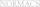 2.2. МР подготовлены с целью оценки эффективности оздоровления детей, отдохнувших в стационарных организациях отдыха и оздоровления, оценку эффективности организации оздоровления.2.3. МР предназначены для органов, осуществляющих Федеральный государственный санитарно-эпидемиологический надзор, органов исполнительной власти субъектов Российской Федерации, обеспечивающих организацию и координацию организации летней оздоровительной кампании на уровне субъекта Федерации и органов местного самоуправления, руководителей и медицинских работников стационарных загородных организаций отдыха и оздоровления детей.3. Методика оценки эффективности оздоровления детей и подростков в стационарных организациях отдыха и оздоровления детей3.1. Оценку эффективности оздоровления детей, отдохнувших в стационарных организациях отдыха и оздоровления, проводят по результатам медицинских осмотров в начале смены и при ее окончании.Медицинский осмотр с целью оценки эффективности оздоровления рекомендуется проводить в первую половину дня.С целью оценки эффективности оздоровления для проведения измерений роста, массы тела, мышечной силы и функции внешнего дыхания медицинский кабинет должен быть укомплектован весами, ростомером, динамометром кистевым и спирометром.3.2. Оценку эффективности оздоровления проводят по результатам измерения роста, массы тела, мышечной силы и жизненной емкости легких (ЖЕЛ).Показатели оценивают в динамике за оздоровительную смену.Результаты измерений вносят в журнал "Оценка оздоровительного эффекта" (табл. 1).Таблица 1. Оценка оздоровительного эффектаПродолжение таблицы 1Примечание: физическое развитие - гармоничное, дисгармоничное - дефицит массы тела; дисгармоничное - избыток массы тела; группа здоровья - первая, вторая, третья; группа для занятий физкультурой - основная, подготовительная; группа лечебной физкультуры.3.3. Суммарную динамику показателей рекомендуется выражать в баллах (таблица 2).Балльная система предусматривает три варианта оценки - положительную, удовлетворительную и неудовлетворительную. Оценка проводится по результатам измерений роста, массы тела, мышечной силы и жизненной емкости легких.Таблица 2. Критерии оценки эффективности оздоровленияОценке подлежит сумма баллов по каждому ребенку, выраженная в показателях эффективности оздоровления. Если суммарно ребенок (по измерениям роста, массы тела, мышечной силы и функции внешнего дыхания) набрал за оздоровительную смену "12 - 16 баллов" - эффективность оздоровления считается высокой; "6 - 11 баллов" - эффективность оздоровления признается низкой; "менее 6-ти баллов" - оздоровительного эффекта нет.3.4. Результаты оценки эффективности оздоровления у детей в целом по стационарной организации отдыха и оздоровления за смену рекомендуется оформлять в соответствии с таблицей 3.Таблица 3. Отчет по эффективности оздоровления детей в стационарной загородной организации отдыха и оздоровления3.5. Рекомендуется по запросу родителей представлять им результаты оценки эффективности оздоровления конкретного ребенка за смену с указанием показателей роста, массы тела, результатов динамометрии и спирометрии на начало и окончание смены, а также результаты балльную оценку результатов эффективности оздоровления (прил. 4.).4. Оценка эффективности организации оздоровления с учетом соблюдения обязательных требований санитарного законодательства и законодательства в сфере защиты прав потребителей4.1. Эффективность организации оздоровления детей стационарной загородной организации отдыха и оздоровления детей, выраженная в показателях недополученного оздоровительного эффекта, вследствие регистрируемых во время смены нарушений санитарного законодательства и законодательства в сфере защиты прав потребителей, оценивается территориальными органами Роспотребнадзора по каждой стационарной организации отдыха и оздоровления детей, а также в целом по субъекту Федерации.4.2. Величина недополученного оздоровительного эффекта за оздоровительную смену (в %), определяется по формуле.НОЭ = Ксум × 100 %,НОЭ - недополученный оздоровительный эффект;Ксум - суммарный поправочный коэффициент.Суммарный поправочный коэффициент отражает степень соблюдения стационарными организациями отдыха и оздоровления детей санитарного законодательства и законодательства в сфере защиты прав потребителей по вопросам, характеризующим условия проживания детей, организации питания, водоснабжения, реализации программ дополнительного образования, реализации лечебно-оздоровительных закаливающих процедур.Суммарный поправочный коэффициент определяется по формуле:Ксум = Куп + Кпит + Ков + Кпдо + КлозКсум - суммарный поправочный коэффициент;Куп - поправочный коэффициент - условия проживания;Кпит - поправочный коэффициент - организация питания;Ков - поправочный коэффициент - организация водоснабжения;Кпдо - поправочный коэффициент - условия для реализации программ дополнительного образования;Клоз - поправочный коэффициент - условия для реализации лечебно-оздоровительных и закаливающих процедур.4.3. Оценка условий проживания осуществляется по перечню вопросов таблицы 4.Таблица 4. Оценка соблюдения гигиенических требований к условиям проживания в соответствии с обязательными требованиями СанПиН 2.4.4.3155-13Расчёт поправочного коэффициента по условиям проживания осуществляется по формуле:Куп = 0,002 × n,Куп - поправочный коэффициент - условия проживания;n - количество ответов с формулировкой нет.4.4. Оценка организации питания осуществляется по перечню вопросов таблицы 5.Таблица 5. Оценка соблюдения гигиенических требований к организации питанияРасчёт поправочного коэффициента организации питания осуществляется по формуле:Кпит = 0,002 × n,Кпит - поправочный коэффициент - организация питания;n - количество ответов с формулировкой нет4.5. Оценка организации водоснабжения и питьевого режима осуществляется по перечню вопросов таблицы 6.Таблица 6. Оценка организации водоснабжения и питьевого режима в соответствии с требованиями СанПиН 2.4.4.3155-13Расчёт поправочного коэффициента осуществляется по формуле:Ков = 0,004 × n,Ков - поправочный коэффициент - организация водоснабжения;n - количество ответов с формулировкой нет.4.6. Оценка условий для реализации программ дополнительного образования осуществляется по перечню вопросов таблицы 7.Таблица 7. Оценка условий реализации программ дополнительного образованияРасчёт поправочного коэффициента условия реализации программ дополнительного образования осуществляется по формуле:Кпдо = 0,0075 × n,Кпдо - поправочный коэффициент - условия для реализации программ дополнительного образования;n - количество ответов с формулировкой нет.4.7. Оценка реализации лечебно-оздоровительных и закаливающих процедур осуществляется по перечню вопросов таблицы 8.Таблица 8. Оценка реализации лечебно-оздоровительных и закаливающих процедур в соответствии с требованиями СанПиН 2.4.4.3155-13Расчёт поправочного коэффициента реализации лечебно-оздоровительных и закаливающих процедур осуществляется по формуле:Клоз = 0,008 × n,Клоз - поправочный коэффициент - условия для реализации лечебно-оздоровительных и закаливающих процедур;n - количество ответов с формулировкой нет.4.8. Итоговые результаты оценки эффективности оздоровления, а также показатели недополученного оздоровительного эффекта (в %), обусловленного нарушениями санитарных норм и правил, Технических регламентов Таможенного Союза, рекомендуется направлять в адрес областной и муниципальных оздоровительных комиссий для принятия действенных управленческих решений и изучения положительных практик.5. Нормативные ссылки1. Закон Российской Федерации от 07.02.1992 № 2300-1 "О защите прав потребителей".2. Федеральный закон от 30.03.1999 № 52-ФЗ "О санитарно-эпидемиологическом благополучии населения".3. СанПиН 2.4.4.3155-13 "Санитарно-эпидемиологические требования к устройству, содержанию и организации работы стационарных организаций отдыха и оздоровления детей.4. СанПиН 2.4.2.2821-10 "Санитарно-эпидемиологические требования к условиям и организации обучения в общеобразовательных организациях".5. СанПиН 2.4.5.2409-08 "Санитарно-эпидемиологические требования к организации питания обучающихся в общеобразовательных учреждениях, учреждениях начального и среднего профессионального образования".6. Технический регламент Таможенного союза "О безопасности пищевой продукции" (TP ТС 021/2011), утвержденный Решением Комиссии Таможенного союза от 09.12.2011 № 880.7. Технический регламент Таможенного союза "Пищевая продукция в части ее маркировки" (TP ТС 022/2011), утвержденный Решением Комиссии Таможенного союза от 09.12.2011 № 881.8. Технического регламента Таможенного союза "Технический регламент на масложировую продукцию" (ТР ТС 024/2011), утвержденный Решением Комиссии Таможенного союза от 09.12.2011 № 883.9. Технический регламент Таможенного союза "Технический регламент на масложировую продукцию" (ТР ТС 024/2011), утвержденный Решением Комиссии Таможенного союза от 09.12.2011 № 883.10. Технический регламент Таможенного союза "О безопасности молока и молочной продукции" (ТР ТС 033/2013), утвержденный Решением Совета Евразийской экономической комиссии 09.10.2013 № 67.11. Технический регламент Таможенного союза "О безопасности мяса и мясной продукции" (ТР ТС 034/2013), утвержденный Решением Совета Евразийской экономической комиссии 09.10.2013 № 68.12. Технический регламент Евразийского экономического союза "О безопасности рыбы и рыбной продукции" (ТР ЕАЭС 040/2016), утвержденный Решением Совета Евразийской экономической комиссии от 18.10.2016 № 162.Приложение 1к МР 2.4.4.0127-18Методика определения показателей оценки эффективности оздоровленияВзвешивание проводят на медицинских весах, правильно установленных и отрегулированных. Весы следует устанавливать на ровном месте и в строго горизонтальном положении. При взвешивании ребенок должен стоять неподвижно посредине площадки.Для измерения длины тела используют ростомер, представляющий собой вертикальную планку с нанесенной на ней сантиметровой шкалой, укрепленную на площадке. Ростомер, следует устанавливать на ровном месте и в строго горизонтальном положении. Ребенка ставят на площадку спиной к вертикальной стойке так, чтобы он касался стойки пятками, ягодицами, лопатками и затылком. Руки должны быть вытянуты по швам, пятки вместе, носки врозь, голову надлежит держать так, чтобы козелок уха и наружный угол глазной щели были на одной горизонтальной линии. Планшет опускают на голову.Силу мышц кисти измеряют ручным динамометром. При этом рука должна быть отведена в сторону (на уровень плеча), динамометр сжимается с максимальным усилием, но без рывка. Проводят два измерения, фиксируется лучший результат. Измеряется сила мышц правой и левой кисти.Спирометрия метод определения жизненной емкости легких (ЖЕЛ) - закрыв нос пальцами ребенок-подросток делает максимальный вдох, а затем постепенно (за 5 - 7 секунд) выдыхает в спирометр. Обязательно 2-, 3-кратное повторение процедуры измерения. Из полученных результатов выбирается максимальный. Полученная величина ЖЕЛ называется фактической.Приложение 2к МР 2.4.4.0127-18Результаты оценки причинно-следственных связей в системе "Условия отдыха и оздоровления в стационарных загородных организациях отдыха и оздоровления" по данным контрольно-надзорных мероприятий и показателей оценки эффективности оздоровления (на примере Омской области)За 2014 - 2016 гг. была проведена выборочная оценка эффективности оздоровления детей и подростков, отдыхавших в трех стационарных загородных организациях отдыха и оздоровления Омской области.Оценка проведена по показателям изменений за оздоровительную смену роста, массы тела, динамометрии и спирометрии. Интерпретация показателей осуществлялась с учетом исходного (на начало смены) физического состояния детей.По каждому из стационарных загородных организаций отдыха и оздоровления детей были оценены результаты по 9-ти сменам. За данный период оздоровилось в изучаемых стационарных загородных организациях отдыха и оздоровления детей - 4155 человек. Наблюдения проведены сплошным методом.Наряду с оценкой эффективности оздоровления по данным лагерям были проведены:1) анкетирование детей и их родителей (n = 1254);2) экспертная оценка вероятного влияния нарушений обязательных требований санитарного законодательства и законодательства в сфере защиты прав потребителей (СанПиН 2.4.4.3155-13 "Санитарно-эпидемиологические требования к устройству, содержанию и организации работы стационарных организаций отдыха и оздоровления детей", Технических регламентов Таможенного Союза);3) проанализированы результаты контрольно-надзорных мероприятий за три года по данным учреждениям (n= 27);4) данных литературных источников (n = 143).Полученные данные, позволили провести кластеризацию факторов среды обитания стационарных загородных организаций отдыха и оздоровления детей с выделением двух групп факторов - динамично меняющиеся факторы (факторы, характеризующие режимные вопросы условия проживания детей, организации питания, водоснабжения, реализации программ дополнительного питания, реализации лечебно-оздоровительных закаливающих процедур) и нединамично меняющиеся факторы (факторы, характеризующие здания, строения, сооружения и территорию) во время оздоровительной смены. Статистически значимая зависимость была установлена в системе "оздоровительный эффект - факторы, динамично меняющиеся" (r = 0,512, р ≤ 0,05), соответственно детерминация аргумента признаком составила 26,2 %. В системе "оздоровительный эффект - факторы, нединамично меняющиеся" статистически значимых зависимостей обнаружено не было. В связи с чем, они были исключены из дальнейшей разработки.Построение уравнения регрессии позволило сформировать шкалу изменения показателя удельного веса детей с высокой эффективностью оздоровления в зависимости от числа выявляемых нарушений по группе факторов, динамично меняющихся в ходе оздоровительной смены.Факторный анализ внутри группы факторы, динамично меняющиеся позволил оценить вклад каждой составляющей в суммарный показатель: условия проживания детей - 20,8 %; организации питания - 30,4 %; организация водоснабжения - 7,9 %, реализации программ дополнительного питания - 24,2 %, реализации лечебно-оздоровительных закаливающих процедур - 16,7 %.Суммарный вклад группы динамично меняющихся факторов, в формирование недополученного за оздоровительную смену оздоровительного эффекта может достигать 26,2 %. Пофакторный вклад нарушений позволил определить колебания по каждой внутри факторной составляющей уменьшающего поправочного коэффициента: условия проживания детей от 0 до 0,052; организации питания - от 0 до 0,076; организация водоснабжения - от 0 до 0,019; реализации программ дополнительного питания - от 0 до 0,064; реализации лечебно-оздоровительных закаливающих процедур - от 0 до 0,040.На следующем этапе работы оценивался вклад каждого пункта нарушений, в формирование поправочных коэффициентов, в соответствии с таблицами 4 - 8. И определение формул расчёта поправочных коэффициентов:Куп = 0,002 × n, Куп - поправочный коэффициент - условия проживания; n - количество ответов с формулировкой нет. Общее количество вопросов - 26; диапазон значений Куп - от 0 до 0,052;Кпит = 0,002 × n, Кпит - поправочный коэффициент - организация питания; n - количество ответов с формулировкой нет. Общее количество вопросов - 38; диапазон значений Кпит - от 0 до 0,076;Ков = 0,004 × n, Ков - поправочный коэффициент - организация водоснабжения; n - количество ответов с формулировкой нет. Общее количество вопросов - 5; диапазон значений Ков - от 0 до 0,02;Кпдо = 0,0075 × n, Кпдо - поправочный коэффициент - условия для реализации программ дополнительного образования; n - количество ответов с формулировкой нет. Общее количество вопросов - 11; диапазон значений Кпдо - от 0 до 0,064;Клоз = 0,008 × n, Клоз - поправочный коэффициент - условия для реализации лечебно-оздоровительных и закаливающих процедур; n - количество ответов с формулировкой нет. Общее количество вопросов - 5, диапазон значений Клоз - от 0 до 0,04.Суммарный поправочный коэффициент определяется по формуле:Ксум = Куп + Кпит + Ков + Кпдо + Клоз,Ксум - суммарный поправочный коэффициент;Куп - поправочный коэффициент - условия проживания;Кпит - поправочный коэффициент - организация питания;Ков - поправочный коэффициент - организация водоснабжения;Кпдо - поправочный коэффициент - условия для реализации программ дополнительного образования;Клоз - поправочный коэффициент - условия для реализации лечебно-оздоровительных и закаливающих процедур.При этом величина недополученного оздоровительного эффекта определяется по формуле:НОЭ = Ксум × 100 %,НОЭ - недополученный оздоровительный эффект;Ксум - суммарный поправочный коэффициент.Приложение 3к МР 2.4.4.0127-18Пример оценки эффективности организации оздоровления в стационарной загородной организации отдыха и оздоровления детей "Н-й"По итогам плановой проверки, проведенной в первую смену 2018 г. по ДОЛ "Н-й" с учетом данных таблицы 4получено 15 отрицательных ответов, по таблице 5 - 4 отрицательных ответа, по таблице 6 - 0 отрицательных ответов, по таблице 7 - 6 отрицательных ответов, по таблице 8 - 4 отрицательных ответа.Соответственно,Ксум = 0,002 × 15 + 0,002 × 4 + 0,004 × 0 + 0,0075 × 6 + 0,008 × 4 = 0,115;НОЭ = 0,115 × 100 % = 11,5 %Заключение:Выявленные режимные нарушения санитарного законодательства и законодательства в сфере защиты прав потребителей, не требующие финансовых вложений для их устранения, послужили в течение первой смены в ДОЛ "Н-й" причиной снижения эффективности организации оздоровления на 11,5 %, а следовательно, недополучению оздоровительного эффекта.В структуре причин недополучения оздоровительного эффекта, вследствие нарушений требований санитарных норм и технических регламентов Таможенного Союза первое ранговое место заняли нарушения организации занятий для дополнительного образования, их вклад в структуру составил - 39,1 %; второе ранговое место - нарушения в реализации лечебно-оздоровительных и закаливающих процедур (27,5 %); третье место - нарушения условий проживания (26,1 %); четвертое - нарушения в организации питания (7,3 %).Приложение 4к МР 2.4.4.0127-18Пример индивидуализированной оценки эффективности оздоровления в стационарной загородной организации отдыха и оздоровления детей "Н-й"Ребенок Н-й, 13 лет, группа здоровья - вторая, группа занятий физкультурой - основная; физическое развитие - гармоничное.Отдохнув в ДОЛ "Н-й" с ______________ по ______________- масса тела составила 55 кг (прибавка + 0,5 кг);- рост 167 см (прибавка + 1 см);- сила левой руки 30 кг (прибавка 0 кг);- сила правой руки 32 кг (прибавка 0 кг);- жизненная емкость легких 3500 мл (прибавка 0 мл).Суммарно ребенок по группе показателей, отражающих эффективность оздоровления, набрал 6 баллов.Заключение: оздоровительный эффект слабый, эффективность оздоровления низкая.Приложение 5к МР 2.4.4.0127-18Пример оформления заключения по результатам оценки эффективности оздоровления в стационарной загородной организации отдыха и оздоровления детейОтчет по эффективности оздоровления детей в стационарной загородной организации отдыха и оздоровления "Н-й" по итогам первой смены 2017 годаЗаключение:Удельный вес детей с высокой эффективностью оздоровления составил 74,2 %, с низкой - 20,8 %, с отсутствием оздоровительного эффекта - 5,0 %.Причиной отнесения детей к группе отсутствие оздоровительного эффекта из 6-ти человек - у одного ребенка было снижение массы тела, у трех - отсутствие положительной динамики функциональных показателей, у двух - снижение массы тела и отсутствие положительной динамики функциональных показателей.Руководитель организации "Н-й" ____________________________________________1. Общие положения2. Область применения3. Методика оценки эффективности оздоровления детей и подростков в стационарных организациях отдыха и оздоровления детей4. Оценка эффективности организации оздоровления с учетом соблюдения обязательных требований санитарного законодательства и законодательства в сфере защиты прав потребителей5. Нормативные ссылкиПриложение 1. Методика определения показателей оценки эффективности оздоровленияПриложение 2. Результаты оценки причинно-следственных связей в системе "Условия отдыха и оздоровления в стационарных загородных организациях отдыха и оздоровления" по данным контрольно-надзорных мероприятий и показателей оценки эффективности оздоровления (на примере Омской области)Приложение 3. Пример оценки эффективности организации оздоровления в стационарной загородной организации отдыха и оздоровления детей "Н-й"Приложение 4. Пример индивидуализированной оценки эффективности оздоровления в стационарной загородной организации отдыха и оздоровления детей "Н-й"Приложение 5. Пример оформления заключения по результатам оценки эффективности оздоровления в стационарной загородной организации отдыха и оздоровления детейФ. И. ОГод рожденияОтрядФизическое развитиеГруппа здоровьяГруппа физического развитияНачало сменыНачало сменыНачало сменыНачало сменыНачало сменыФ. И. ОГод рожденияОтрядФизическое развитиеГруппа здоровьяГруппа физического развитияРост (см)Масса тела (кг)Сила (кг)Сила (кг)ЖЕЛ (л)Ф. И. ОГод рожденияОтрядФизическое развитиеГруппа здоровьяГруппа физического развитияРост (см)Масса тела (кг)Левая рукаПравая рукаЖЕЛ (л)Окончание сменыОкончание сменыОкончание сменыОкончание сменыОкончание сменыОценка эффективности в баллахОценка эффективности в баллахОценка эффективности в баллахОценка эффективности в баллахОценка эффективности в баллахОценка эффективности в баллахОценкаРост (см)Масса тела (кг)Сила (кг)Сила (кг)ЖЕЛ (л)Рост (см)Масса тела (кг)Сила (кг)Сила (кг)ЖЕЛ (л)ИтогоОценкаРост (см)Масса тела (кг)Левая рукаПравая рукаЖЕЛ (л)Рост (см)Масса тела (кг)Левая рукаПравая рукаЖЕЛ (л)ИтогоОценкаПоказателиПоказателиОценкаОценкаОценкаОценкаОценкаОценкаПоказателиПоказателиположительнаяположительнаяудовлетворительнаяудовлетворительнаянеудовлетворительнаянеудовлетворительнаяПоказателиПоказателидинамикабаллыдинамикабаллыдинамикабаллыМасса телаГармоничное физическое развитиеприбавка более 1 кг4прибавка от 0 до 1 кг2снижение0Масса телаДефицит массыприбавка более 1 кг4прибавка от 0 до 1 кг2снижение0Масса телаИзбыток массыснижение массы тела более чем на 2 кг4снижение массы тела менее чем на 2 кг2без изменения или прибавка массы тела0РостРостприбавка в росте 2 и более см4прибавка в росте менее 2 см2отсутствие динамики0Показатели мышечной силы (оценивается по левой и правой руке)Показатели мышечной силы (оценивается по левой и правой руке)прибавка 2 кг и более2прибавка менее 2 кг1отсутствие прибавки0Жизненная емкость легкихЖизненная емкость легкихприбавка на 100 мл и более4прибавка менее 100 мл2отсутствие прибавки0№ отрядаКоличество детейКоличество детейКоличество детейКоличество детейКоличество детейКоличество детейКоличество детей№ отрядаВсегов том числев том числев том числев том числев том числев том числе№ отрядаВсегоС выраженным оздоровительным эффектомС низким оздоровительным эффектомС отсутствием оздоровительного эффектаС отсутствием оздоровительного эффектаС отсутствием оздоровительного эффектаС отсутствием оздоровительного эффекта№ отрядаВсегоС выраженным оздоровительным эффектомС низким оздоровительным эффектомВсегов т.ч. по причинев т.ч. по причинев т.ч. по причине№ отрядаВсегоС выраженным оздоровительным эффектомС низким оздоровительным эффектомВсегоСнижения массы телаОтсутствие положительной динамики функциональных показателейСнижение массы тела и отсутствие положительной динамики функциональных показателейИтого№Пункты нормативного актаВопросыОценка14.4.Во всех ли жилых комнатах спальных корпусов при фактическом расселении детей обеспечена площадь спальных помещений не менее 4 м2 на ребенка?Да/нет24.7.Во всех ли жилых комнатах спальных корпусов установлены в достаточном количестве - тумбочки, стулья (табуреты), стол, шкаф (шкафы) для хранения одежды и обуви?Да/нет34.7.Во всех ли жилых комнатах спальных корпусов исправна мебель?Да/нет44.8.Каждое ли спальное место обеспечено комплектом постельных принадлежностей (матрацем с наматрасником, подушкой, одеялом), постельным бельем (наволочкой, простыней, пододеяльником) и 3 полотенцами (для лица, ног и банное)?Да/нет54.9.Во всех ли жилых комнатах спальных корпусов при проведении проверки окна были оборудованы солнцезащитными устройствами?Да/нет64.11.Во всех ли жилых зданиях обеспечены условия для просушивания верхней одежды и обуви, стирки и глажения, а также дети могут свободно воспользоваться ими для просушивания одежды и обуви, глажения?Да/нет74.13.Во всех ли жилых зданиях на момент проведения проверки было исправно санитарно-техническое оборудование?Да/нет84.14.Во всех ли жилых зданиях на момент проведения проверки были созданы условия для соблюдения правил личной гигиены (имелось мыло, туалетная бумага, функционировали электрополотенца)?Да/нет84.14.Во всех ли жилых зданиях на момент проведения проверки были созданы условия для стирки личных вещей?Да/нет94.15.Во всех ли жилых зданиях на момент проведения проверки уборочный инвентарь и дезинфицирующие средства хранились в недоступном для детей месте?Да/нет106.3.Во всех ли жилых комнатах спальных корпусов температура воздуха соответствовала гигиеническим требованиям (+20 ... +24 °C)?Да/нет/не оценивалось116.5.Во всех ли жилых комнатах спальных корпусов проводится ежедневное проветривание?Да/нет126.5.Во всех ли жилых комнатах спальных корпусов обеспечен нормируемый показатель коэффициента аэрации?Да/нет137.1.Соответствуют ли гигиеническим требованиям уровни искусственной освещенности в спальных помещениях и помещениях для отрядных мероприятий?Да/нет/не оценивалось147.3.Во всех ли жилых комнатах спальных корпусов в качестве источников искусственного освещения применяются люминесцентные лампы (или лампы с аналогичными светотехническими характеристиками) со светорассеивающей арматурой, светильники чистые (мух и прочих насекомых в светильниках нет)?Да/нет157.5Во всех ли жилых комнатах спальных корпусов осуществляется своевременная замена перегоревших ламп?Да/нет1612.2Во всех ли помещениях пребывания детей не реже чем 2 раза в сутки техническим персоналом детского оздоровительного лагеря проводится влажная уборка с применением моющих средств?Да/нет1712.2Во всех ли жилых зданиях на момент проведения проверки половое покрытие, панели и окна были чистыми?Да/нет1812.2Во всех ли жилых зданиях на момент проведения проверки ежедневная уборка ковровых покрытий проводилась с помощью пылесоса?Да/нет/ковровых покрытий нет1912.3.Во всех ли жилых зданиях на момент проведения проверки соблюдался режим уборки туалетов (уборка туалетов проводится с применением дезинфицирующих средств 2 раза в день и по мере загрязнения)?Да/нет2012.4.Во всех ли жилых зданиях на момент проведения проверки уборочный инвентарь имел маркировку с учетом назначения помещений и использовался в соответствии с маркировкой?Да/нет2112.4.Обеспечивалась ли на момент проведения проверки обработка уборочного инвентаря после использования (промывка, дезинфекция, сушка)?Да/нет2212.4.Все ли моющие и дезинфицирующие средства на момент проведения проверки хранились в таре изготовителя или в промаркированных емкостях?Да/нет2312.5.Банные дни для детей проводятся не реже 1 раза в 7 дней?Да/нет2412.5.Предоставлена ли возможность для всех детей мыться в душе ежедневно?Да/нет2512.7Во всех ли жилых комнатах спальных корпусов проводится смена постельного белья, полотенец проводится по мере загрязнения, но не реже 1 раза в неделю?Да/нет2612.9Во всех ли помещениях для проживания нет насекомых и грызунов?Да/нет№Пункты нормативного актаВопросыОценка1СанПиН 2.4.4.3155-13, п. 8.3.Достаточное ли количество работающих на момент проведения проверки умывальников установлено перед входом в столовую (из расчета не менее 1 раковины на 25 посадочных мест)?Да/нет2СанПиН 2.4.4.3155-13, п. 8.3.Все ли умывальники (перед входом в столовую и на пищеблоке) на момент проведения проверки были чистыми и находились в рабочем состоянии?Да/нет3СанПиН 2.4.4.3155-13, п. 8.3.В рабочем ли состоянии были на момент проведения проверки, установленные перед входом в столовую электрополотенца (либо в случае их отсутствия имелись в наличии одноразовые полотенца)?Да/нет4СанПиН 2.4.4.3155-13, п. 8.3.Имелось ли в наличии мыло на момент проведения проверки на каждой раковине для мытья рук (перед входом в столовую и на пищеблоке)?Да/нет5СанПиН 2.4.4.3155-13, п. 8.5.Все ли производственные столы, кухонная посуда и оборудование на момент проведения проверки имели маркировку в соответствии с требованиями санитарных норм и правил и использовались по назначению?Да/нет6СанПиН 2.4.4.3155-13, п. 8.6.Весь ли разделочный инвентарь на момент проведения проверки имел маркировку в соответствии с требованиями санитарных норм и правил и использовался по назначению?Да/нет7СанПиН 2.4.4.3155-13, п. 8.8.На момент проведения проверки были ли обеспечены подводкой холодной и горячей воды через смесители моечные ванны для мытья кухонной посуды, оборудования и инвентаря?Да/нет8СанПиН 2.4.4.3155-13, п. 8.8.На момент проведения проверки были ли оборудованы гибкими шлангами с душевой насадкой моечные ванны для ополаскивания посуды (кухонной и столовой)?Да/нет9СанПиН 2.4.4.3155-13, п. 8.4.На момент проведения проверки был ли обеспечен пищеблок необходимым оборудованием, инвентарем и посудой для реализации технологического цикла?Да/нет10СанПиН 2.4.4.3155-13, п. 8.11.Созданы ли были условия на момент проведения проверки для соблюдения правил личной гигиены персоналом пищеблока (мойки для рук в каждом цехе в рабочем состоянии, имелось мыло (антисептик), индивидуальные полотенца)?Да/нет11СанПиН 2.4.4.3155-13, п.п. 9.2, 9.3, 9.24, 9.25, 10.3.Велась ли в полном объеме и своевременно на момент проведения проверки документация пищеблока (бракеражные журналы, журнал здоровья, накопительная ведомость, меню раскладки и др.)?Да/нет12СанПиН 2.4.4.3155-13, п. 9.6.Оставлялись ли суточные пробы в полном объеме от всех приемов пищи (хранение 48 часов)?Да/нет13СанПиН 2.4.4.3155-13, п. 9.6.Отсутствовали ли на момент проведения проверки замечания по условиям хранения суточных проб нет?Да/нет14СанПиН 2.4.5.2409-08, п. 3.4.Все ли светильники установленные на пищеблоке выполнены во влагопылезащитном исполнении.Да/нет15СанПиН 2.4.5.2409-08, п. 4.3.Все установленное в производственных помещениях технологическое и холодильное оборудование на момент проведения проверки находилось в исправном состоянии?Да/нет16СанПиН 2.4.5.2409-08; п. 5.3.Качественно ли и без замечаний на момент проведения проверки проводилась уборка обеденных залов?Да/нет17СанПиН 2.4.5.2409-08; п. 5.3.После каждого ли приема пищи на момент проведения проверки обеденные столы мылись горячей водой с добавлением моющих средств, использовалась специально выделенная ветошь и промаркированная тара для чистой и использованной ветоши?Да/нет18СанПиН 2.4.5.2409-08; п. 5.6.Все ли имеющиеся на момент проведения проверки моющие, чистящие и дезинфицирующие средства на пищеблоке были разрешены к применению в установленном порядке для обработки посуды, проведения уборки и санитарной обработки предметов производственного окружения?Да/нет19СанПиН 2.4.5.2409-08; п. 5.6.Все ли имеющиеся на момент проведения проверки моющие, чистящие и дезинфицирующие средства на пищеблоке использовались согласно инструкциям по их применению?Да/нет20СанПиН 2.4.5.2409-08; п. 5.17, 5.18.Соблюдались ли на момент проведения проверки обязательные требования к режиму и технологии мытья и обработки столовой и кухонной посуды, инвентаря, технологического оборудования?Да/нет21СанПиН 2.4.4.3155-13, п. 13.3В полном ли объеме на момент проведения проверки был обеспечен персонал специальной санитарной одеждой (халат или куртка, брюки, головной убор, легкая нескользкая рабочая обувь - в количестве не менее трех комплектов на одного работника)?Да/нет22СанПиН 2.4.4.3155-13, п. 13.6Раздельно ли хранятся в гардеробных персонала пищеблока личные вещи и обувь от санитарной одежды (в разных шкафах)?Да/нет23СанПиН 2.4.4.3155-13, п.п. 13.9, 13.10Все ли допущенные к работе на пищеблок лица, а также находящиеся на пищеблоке на момент проведения проверки, имели соответствующую профессиональную квалификацию, прошли медицинский осмотр, ПЦР диагностику на носительство возбудителей кишечных инфекций вирусной этиологии, прививки в соответствии с национальным календарем профессиональную гигиеническую подготовку?Да/нет24СанПиН 2.4.4.3155-13, п. 10.2Соответствовало ли фактическое меню утвержденному цикличному?Да/нет25СанПиН 2.4.4.3155-13, п.п. 10.1, 10.5, 10.7Отвечает ли гигиеническим требованиям утвержденное цикличное и фактическое меню по химическому составу и биологической ценности?Да/нет26СанПиН 2.4.4.3155-13, п.п. 10.1, 10.5, 10.7Не включает ли утвержденное цикличное меню повторы блюд в течение дня и двух смежных дней?Да/нет27СанПиН 2.4.4.3155-13, 10.1, 10.5, 10.7Не содержит ли утвержденное цикличное меню блюда в приготовлении которых используются нещадящие способы кулинарной подготовки?Да/нет28СанПиН 2.4.4.3155-13, п.п. 10.1, 10.5, 10.7Не содержит ли утвержденное цикличное меню, запрещенные продукты и блюда?Да/нет29СанПиН 2.4.5.2409-08, п. 14.6Соответствовал ли момент проведения проверки вес порционных блюд выходу блюда, указанному в меню-раскладке?Да/нет30СанПиН 2.4.4.3155-13, п. 9.24Отвечают ли гигиеническим требованиям результаты лабораторного контроля содержания С-витамина в третьих блюдах?Да/нет/не определялся31СанПиН 2.4.5.2409-08, п. 6.11Производство готовых блюд осуществляется в соответствии с технологическими картами?Да/нет32СанПиН 2.4.5.2409-08, п. 6.11Соответствовали ли результаты лабораторного контроля фактической калорийности исследованных блюд расчётным данным?Да/нет/не определялся33ТР ТС 021/2011Отвечали ли гигиеническим требованиям результаты лабораторных исследований готовых блюд по микробиологическим показателям?Да/нет/не определялся34ТР ТС 024/2011, ТР ТС 033/2011,ТР ТС 034/2011,ТР ТС 015/2011, ТР ЕАЭС 040/2016Отвечали ли гигиеническим требованиям результаты лабораторных исследований пищевых продуктов по санитарно-химическим показателям?Да/нет/неопред.35ТР ТС 021/2011 - ст. 5.1, 5.3.Вся ли пищевая продукция, находящаяся в обращении на момент проведения проверки, имела обязательную товаросопроводительную документацию, обеспечивающую ее прослеживаемость от производства до потребления?Да/нет36ТР ТС 021/2011 - ст. 5.1, 5.3.Вся ли пищевая продукция, находящаяся в обращении на момент проведения проверки, имела маркировку единого знака обращения продукции на рынке государств - членов Таможенного союза?Да/нет37ТР ТС 021/2011 - ст. 17.7, 17.12Вся ли пищевая продукция, находящаяся в обращении на момент проведения проверки, хранилась с соблюдением сроков реализации и условий хранения, установленных изготовителем при хранении и реализации пищевой продукции?Да/нет38ТР ТС 022/2011Вся ли пищевая продукция, находящаяся в обращении на момент проведения проверки, имела маркировку в которой указаны полные сведения, регламентированные ТР ТС?Да/нет№Пункты нормативного актаВопросыОценка15.2.Отвечала ли гигиеническим требованиям к качеству воды централизованных систем питьевого водоснабжения вода в распределительной сети оздоровительной организации по микробиологическим показателям (по результатам лабораторного контроля в ходе проверки)?Да/нет/не опред.25.2., 10.10Отвечала ли гигиеническим требованиям к качеству воды централизованных систем питьевого водоснабжения вода, используемая для питьевых целей и приготовления пищи, по микробиологическим и санитарно-химическим показателям (по результатам лабораторного контроля в ходе проверки)?Да/нет/не опред.35.4.Во всех ли перечисленных помещениях (помещения медицинского назначения, столовой, туалеты, душевые, умывальные с ногомойками, комнаты гигиены девочек, умывальные перед обеденным залом, постирочная, помещения для хранения уборочного инвентаря и приготовления дезинфицирующих растворов) на момент проведения проверки была обеспечена бесперебойная подача холодной и горячей воды?Да/нет45.6.В течение оздоровительной смены аварийных ситуаций в системах хозяйственно-питьевого, горячего водоснабжения и канализации не было?Да/нет510.10., 10.11.Замечаний по организации питьевого режима нет?Да/нет№Пункты нормативного актаВопросыОценка1СанПиН 2.4.4.3155-13, п. 7.1Соответствовали ли гигиеническим требованиям уровни искусственной освещенности в помещениях, используемых для организации занятий по программам дополнительного образования?Да/нет/неопред.2СанПиН 2.4.4.3155-13, п. 7.3.Во всех ли помещениях в качестве общего освещения использовались лампы одного типа и одного спектраДа/нет3СанПиН 2.4.2.2821-10п. 5.3.Во всех ли помещениях, используемых для проведения занятий с детьми, установлена стандартная и комплектная ученическая мебель?Да/нет4СанПиН 2.4.2.2821-10, п. 5.3.Табуреты и скамьи в кружковых помещениях, а также иных помещениях, используемых для проведения прочих занятий с детьми, не используются?Да/нет55.4. (СанПиН 2.4.2.2821-10)Нанесена ли цветовая маркировка на ученическую мебель, в соответствии с требованиями действующих санитарных норм и правил?Да/нет65.4. (СанПиН 2.4.2.2821-10)Соответствует ли фактическая цветовая маркировка номеру мебели?Да/нет76.3. (СанПиН 2.4.4.3155-13)Соответствовала ли температура воздуха в учебных помещениях гигиеническим требованиям (температура воздуха: +20 ... +24 °C)?Да/нет/не оценивалось86.5. (СанПиН 2.4.4.3155-13)Все ли помещения, используемые для дополнительного образования детей, проветриваются ежедневно?Да/нет96.5. (СанПиН 2.4.4.3155-13)Во всех ли помещениях, используемых для используемых для проведения занятий с детьми, созданы условия для адекватного проветривания (коэффициент аэрации более 1/50)?Да/нет107.5. (СанПиН 2.4.4.3155-13)Во всех ли помещениях, используемых для проведения занятий с детьми, своевременно проведена замена перегоревших ламп?Да/нет1112.2. (СанПиН 2.4.4.3155-13)Во всех ли помещениях, используемых для проведения занятий с детьми, 2 раза в сутки проводится влажная уборка с применением моющих средств?Да/нет№Пункты нормативного актаВопросыОценка111.1Предусмотрены ли в режиме дня закаливающие (водных, воздушных, солнечных) процедуры и реализовывались ли они на практике в период проведения проверки?Да/нет211.3Все ли физкультурные и спортивные мероприятия были организованы на момент проведения проверки с учетом возраста, физической подготовленности и здоровья детей?Да/нет311.4Реализованы ли на практике основные гигиенические принципы при организации закаливания детей (постепенность, систематичность, комплексность и учет индивидуальных особенностей ребенка) и есть ли этому документальное подтверждение?Да/нет411.6Организовано ли купание детей в открытых водоемах (бассейнах), иные водные процедуры?Да/нет511.1Реализуются ли в оздоровительной организации оздоровительные процедуры, направленные на коррекцию и профилактику имеющейся патологии у детей?Да/нет№ отрядаКоличество детейКоличество детейКоличество детейКоличество детейКоличество детейКоличество детейКоличество детей№ отрядаВсегов том числев том числев том числев том числев том числев том числе№ отрядаВсегоС выраженным оздоровительным эффектомС низким оздоровительным эффектомС отсутствием оздоровительного эффектаС отсутствием оздоровительного эффектаС отсутствием оздоровительного эффектаС отсутствием оздоровительного эффекта№ отрядаВсегоС выраженным оздоровительным эффектомС низким оздоровительным эффектомВсегов т.ч. по причинев т.ч. по причинев т.ч. по причине№ отрядаВсегоС выраженным оздоровительным эффектомС низким оздоровительным эффектомВсегоСнижения массы телаОтсутствие положительной динамики функциональных показателейСнижение массы тела и отсутствие положительной динамики функциональных показателейпервый201532110второй181071010третий221543012четвертый211830000пятый191630000шестой201550000Итого12089256132Главный государственный врач 
Российской ФедерацииА.Ю. Попова